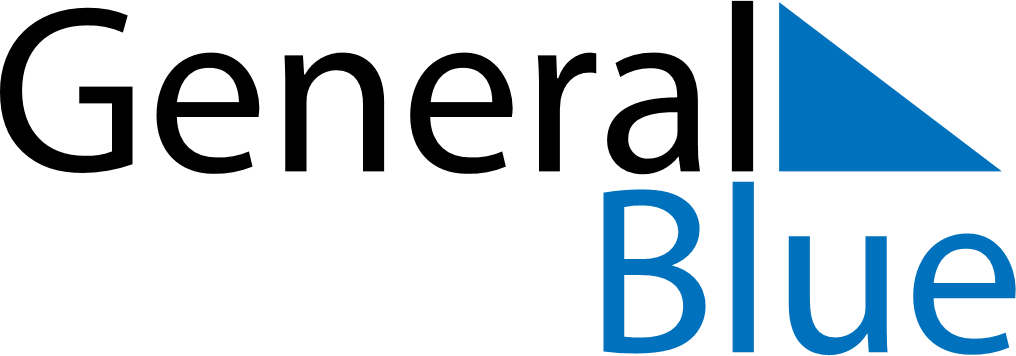 December 2024December 2024December 2024December 2024December 2024December 2024San Carlos de Bariloche, Rio Negro, ArgentinaSan Carlos de Bariloche, Rio Negro, ArgentinaSan Carlos de Bariloche, Rio Negro, ArgentinaSan Carlos de Bariloche, Rio Negro, ArgentinaSan Carlos de Bariloche, Rio Negro, ArgentinaSan Carlos de Bariloche, Rio Negro, ArgentinaSunday Monday Tuesday Wednesday Thursday Friday Saturday 1 2 3 4 5 6 7 Sunrise: 6:07 AM Sunset: 9:01 PM Daylight: 14 hours and 54 minutes. Sunrise: 6:06 AM Sunset: 9:02 PM Daylight: 14 hours and 55 minutes. Sunrise: 6:06 AM Sunset: 9:03 PM Daylight: 14 hours and 56 minutes. Sunrise: 6:06 AM Sunset: 9:04 PM Daylight: 14 hours and 58 minutes. Sunrise: 6:06 AM Sunset: 9:05 PM Daylight: 14 hours and 59 minutes. Sunrise: 6:06 AM Sunset: 9:06 PM Daylight: 15 hours and 0 minutes. Sunrise: 6:06 AM Sunset: 9:07 PM Daylight: 15 hours and 1 minute. 8 9 10 11 12 13 14 Sunrise: 6:06 AM Sunset: 9:08 PM Daylight: 15 hours and 2 minutes. Sunrise: 6:06 AM Sunset: 9:09 PM Daylight: 15 hours and 3 minutes. Sunrise: 6:06 AM Sunset: 9:10 PM Daylight: 15 hours and 3 minutes. Sunrise: 6:06 AM Sunset: 9:10 PM Daylight: 15 hours and 4 minutes. Sunrise: 6:06 AM Sunset: 9:11 PM Daylight: 15 hours and 5 minutes. Sunrise: 6:06 AM Sunset: 9:12 PM Daylight: 15 hours and 6 minutes. Sunrise: 6:06 AM Sunset: 9:13 PM Daylight: 15 hours and 6 minutes. 15 16 17 18 19 20 21 Sunrise: 6:06 AM Sunset: 9:13 PM Daylight: 15 hours and 7 minutes. Sunrise: 6:07 AM Sunset: 9:14 PM Daylight: 15 hours and 7 minutes. Sunrise: 6:07 AM Sunset: 9:15 PM Daylight: 15 hours and 7 minutes. Sunrise: 6:07 AM Sunset: 9:15 PM Daylight: 15 hours and 8 minutes. Sunrise: 6:08 AM Sunset: 9:16 PM Daylight: 15 hours and 8 minutes. Sunrise: 6:08 AM Sunset: 9:17 PM Daylight: 15 hours and 8 minutes. Sunrise: 6:09 AM Sunset: 9:17 PM Daylight: 15 hours and 8 minutes. 22 23 24 25 26 27 28 Sunrise: 6:09 AM Sunset: 9:18 PM Daylight: 15 hours and 8 minutes. Sunrise: 6:10 AM Sunset: 9:18 PM Daylight: 15 hours and 8 minutes. Sunrise: 6:10 AM Sunset: 9:18 PM Daylight: 15 hours and 8 minutes. Sunrise: 6:11 AM Sunset: 9:19 PM Daylight: 15 hours and 8 minutes. Sunrise: 6:11 AM Sunset: 9:19 PM Daylight: 15 hours and 7 minutes. Sunrise: 6:12 AM Sunset: 9:19 PM Daylight: 15 hours and 7 minutes. Sunrise: 6:13 AM Sunset: 9:20 PM Daylight: 15 hours and 6 minutes. 29 30 31 Sunrise: 6:14 AM Sunset: 9:20 PM Daylight: 15 hours and 6 minutes. Sunrise: 6:14 AM Sunset: 9:20 PM Daylight: 15 hours and 5 minutes. Sunrise: 6:15 AM Sunset: 9:20 PM Daylight: 15 hours and 5 minutes. 